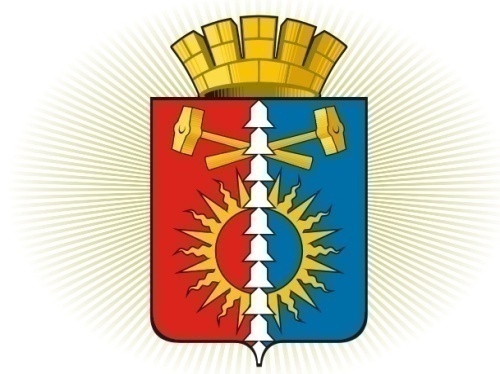 ДУМА ГОРОДСКОГО ОКРУГА ВЕРХНИЙ ТАГИЛШЕСТОЙ СОЗЫВ	Р Е Ш Е Н И Е	  сорок пятое заседание21.05.2020г. № 45/5город Верхний ТагилОб отмене начисления пеней и штрафных санкций на период распространения новой коронавирусной инфекции (2019-nСoV)В целях поддержки субъектов малого и среднего предпринимательства, оказавшихся в зоне риска в связи с угрозой распространения новой коронавирусной инфекции (2019n-nCoV), исполнения распоряжения Губернатора от 07.04.2020 № 71-РГ «Об утверждении Плана первоочередных мер поддержки субъектов малого и среднего предпринимательства в Свердловской области, оказавшихся в зоне риска в связи с угрозой распространения новой коронавирусной инфекции (2019-nCoV)», в соответствии с Федеральным законом от 06.10.2003 №131-ФЗ «Об общих принципах организации местного самоуправления в Российской Федерации», руководствуясь Уставом городского округа Верхний Тагил, Дума городского округа Верхний ТагилР Е Ш И Л А:     1. Отменить начисление пеней и штрафных санкций до 31 декабря 2020 года за несвоевременное внесение арендной платы за период с апреля 2020 года по декабрь 2020 года по действующим договорам аренды муниципального имущества, заключенным с субъектами МСП, которым не предоставлена возможность отсрочки внесения арендной платы за период с апреля 2020 года по декабрь 2020 года.     2. Опубликовать настоящее Решение в газете «Кировградские вести», разместить на официальном сайте городского округа Верхний Тагил www.go-vtagil.ru и официальном сайте Думы городского округа Верхний Тагил www.duma-vtagil.ru.    3. Контроль за исполнением настоящего Решения возложить на заместителя главы администрации по экономическим вопросам (Поджарову Н.Е.).  Председатель Думы  городского округа Верхний Тагил    _________________   Е.А.Нехай                          Глава  городского округа                                        Верхний Тагил                                                         ______________   В.Г. Кириченко